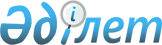 Науырзым аудандық мәслихатының 2020 жылғы 21 мамырдағы № 351 "Науырзым ауданы бойынша коммуналдық қалдықтардың түзілу және жинақталу нормаларын, тұрмыстық қатты қалдықтарды жинауға, әкетуге және көмуге арналған тарифтерді бекіту туралы" шешімінің күші жойылды деп тану туралыҚостанай облысы Науырзым ауданы мәслихатының 2021 жылғы 31 тамыздағы № 52 шешімі. Қазақстан Республикасының Әділет министрлігінде 2021 жылғы 3 қыркүйекте № 24219 болып тіркелді
      Қазақстан Республикасы "Құқықтық актілер туралы" Заңының 27 бабына сәйкес Науырзым аудандық мәслихаты ШЕШТІ:
      1. Науырзым аудандық мәслихатының "Науырзым ауданы бойынша коммуналдық қалдықтардың түзілу және жинақталу нормаларын, тұрмыстық қатты қалдықтарды жинауға, әкетуге және көмуге арналған тарифтерді бекіту туралы" 2020 жылғы 21 мамырдағы № 351 (Нормативтік құқықтық актілерді мемлекеттік тіркеу тізілімінде № 9226 болып тіркелген) шешімінің күші жойылды деп танылсын.
      2. Осы шешiм оның алғашқы ресми жарияланған күнінен кейін күнтізбелік он күн өткен соң қолданысқа енгiзiледi.
					© 2012. Қазақстан Республикасы Әділет министрлігінің «Қазақстан Республикасының Заңнама және құқықтық ақпарат институты» ШЖҚ РМК
				
      Аудандық мәслихаттың хатшысы 

Г. Абенова
